МИНИСТЕРСТВО ОБРАЗОВАНИЯ И НАУКИ РОССИЙСКОЙ ФЕДЕРАЦИИФедеральное государственное автономное образовательное учреждение высшего образования «Самарский национальный исследовательский университетимени академика С.П. Королёва»                                                                                УТВЕРЖДАЮРектор Самарского университетад.т.н., профессор Шахматов Е.В.                                                                              «____» _____________ 2018 г.                                       М.П.ОТЧЁТоб участии курсантов поисково-исторического клуба СВПО «Сокол СГАУ» в митинге, посвященном началу 32-й подводно-поисковой экспедиции военно-патриотического клуба «ЭПРОН»27 июля 2018 года, г. Тольятти, Самарская область                                                       Самара 2018Курсанты поисково-исторического клуба студенческого военно-патриотического объединения «Сокол СГАУ» Самарского университета 27 июля 2018 года с 16.00 до 18.00 приняли участие в митинге, посвященном старту 32-й подводно-поисковой экспедиции военно-патриотического клуба «ЭПРОН» г. Тольятти.Состав поисково-исторического клуба:Позин Дмитрий Андреевич, уч. гр. 5301-460301DИсаев Владислав Викторович, уч. гр. 2303-130303DЧеркасов Никита Сергеевич, уч. гр. 5201-410305DСамсонов Дмитрий Станиславович, уч. гр. 2305-240502DКуприянов Леонид Александрович, уч. гр. 2305-240502DБуданов Никита АлексеевичКомандир поискового отряда «Сокол» – руководитель поисково-исторического клуба студенческого военно-патриотического объединения «Сокол СГАУ» Самарского университета, начальник цикла военной кафедры подполковник запаса Ривкинд Евгений Александрович.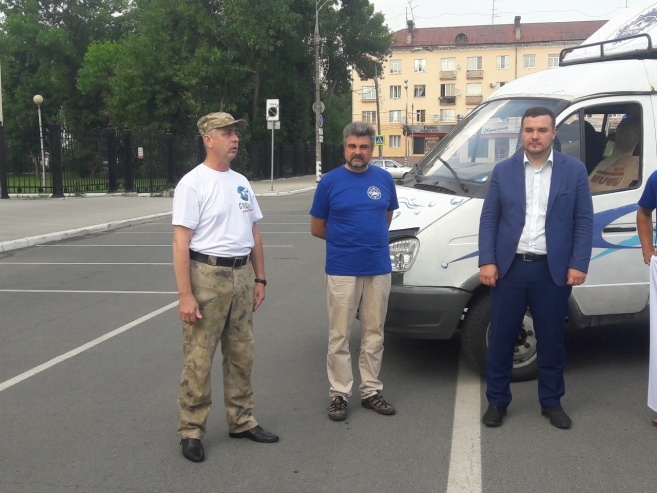 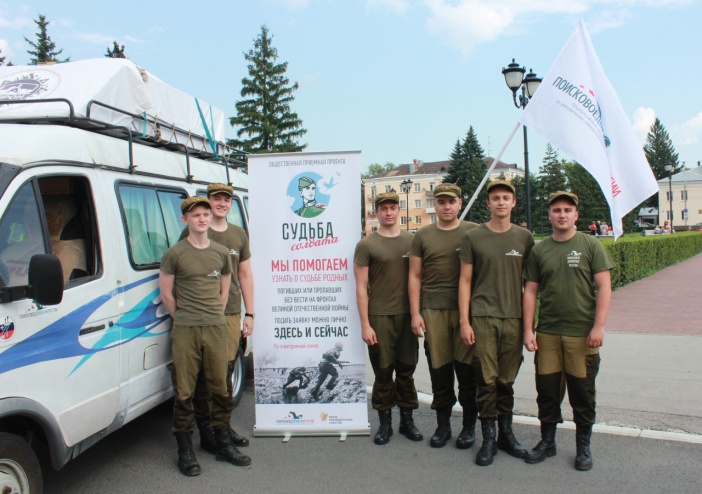 Участники митинга – представители молодежных студенческих поисковых отрядов Самарской области «Сокол» и «ЭПРОН», а также ветеранских организаций пограничных войск и воздушно-десантных сил г. Тольятти – поздравили коллектив военно-патриотического клуба «ЭПРОН» со стартом 32-й подводно-поисковой экспедиции, пожелали коллегам легкой дороги и успешных погружений, интересных находок и поисковой удачи. Перед участниками митинга выступил заместитель главы г.о. Тольятти – глава Администрации Центрального района Гончаров А.В., подчеркнувший уникальность подводно-поисковой работы для нашей области и вручивший руководителю ВПК «ЭПРОН» Долгову С.А. памятную медаль от имени главы Администрации г.о. Тольятти за многолетнюю работу по военно-патриотическому воспитанию молодежи Самарской области. Также перед собравшимися с краткими напутствующими речами выступили руководители ветеранских организаций г. Тольятти и председатель Регионального совета Самарского Регионального отделения ООД «Поисковое движение России» Ривкинд Е.А.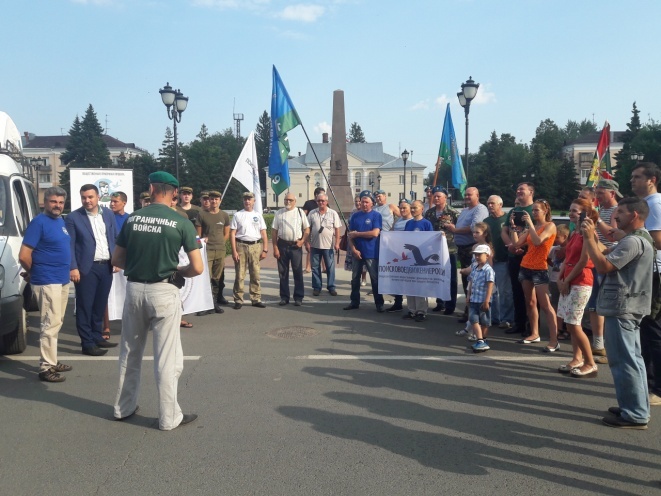 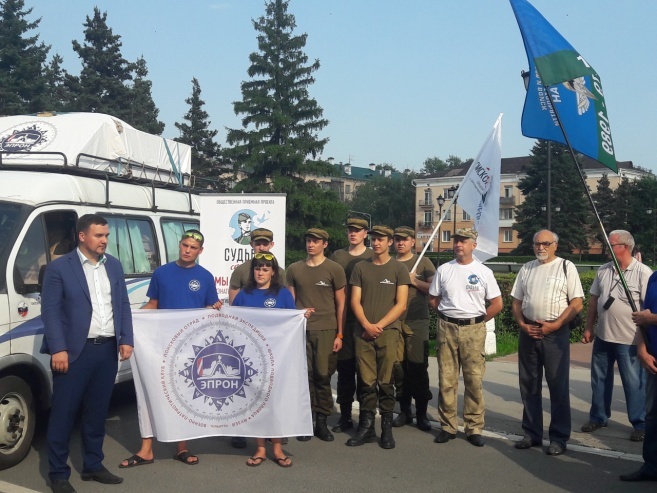 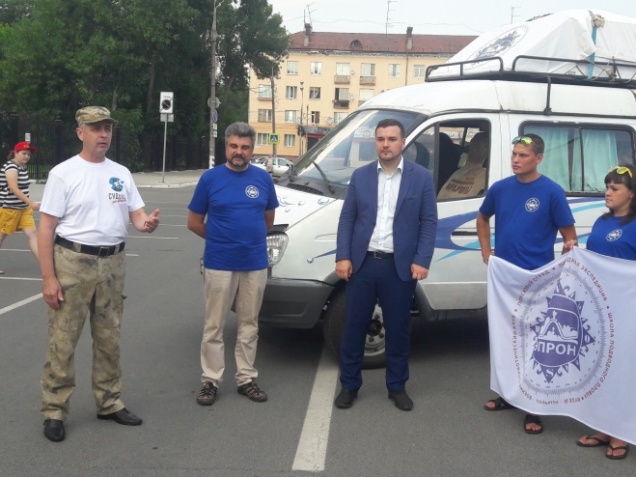 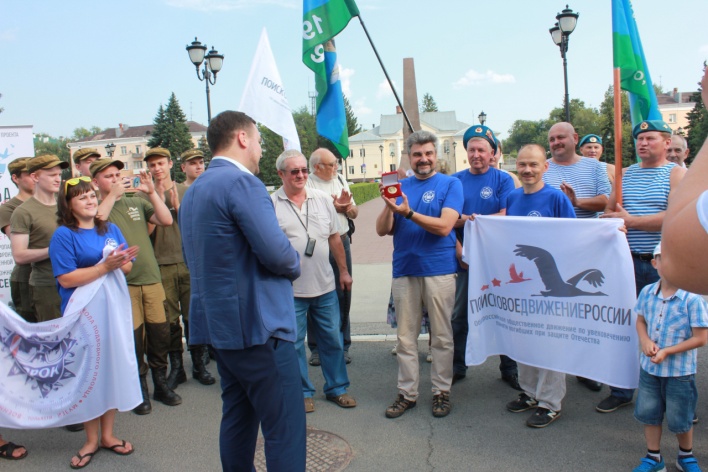 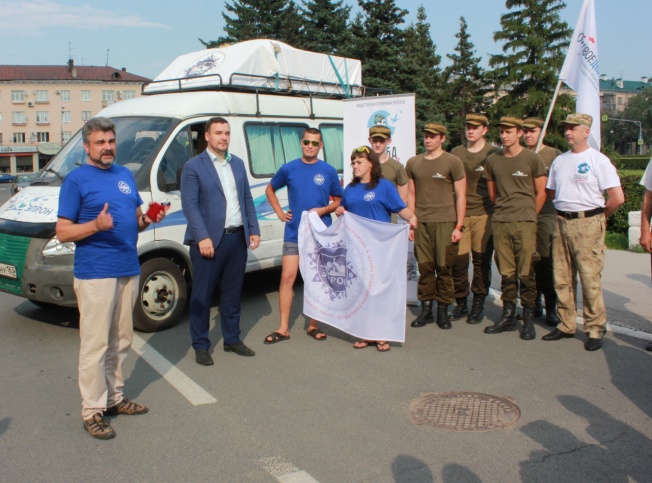 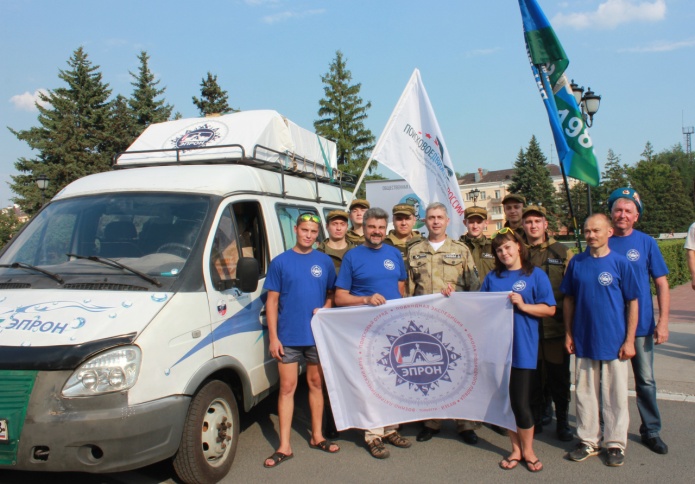 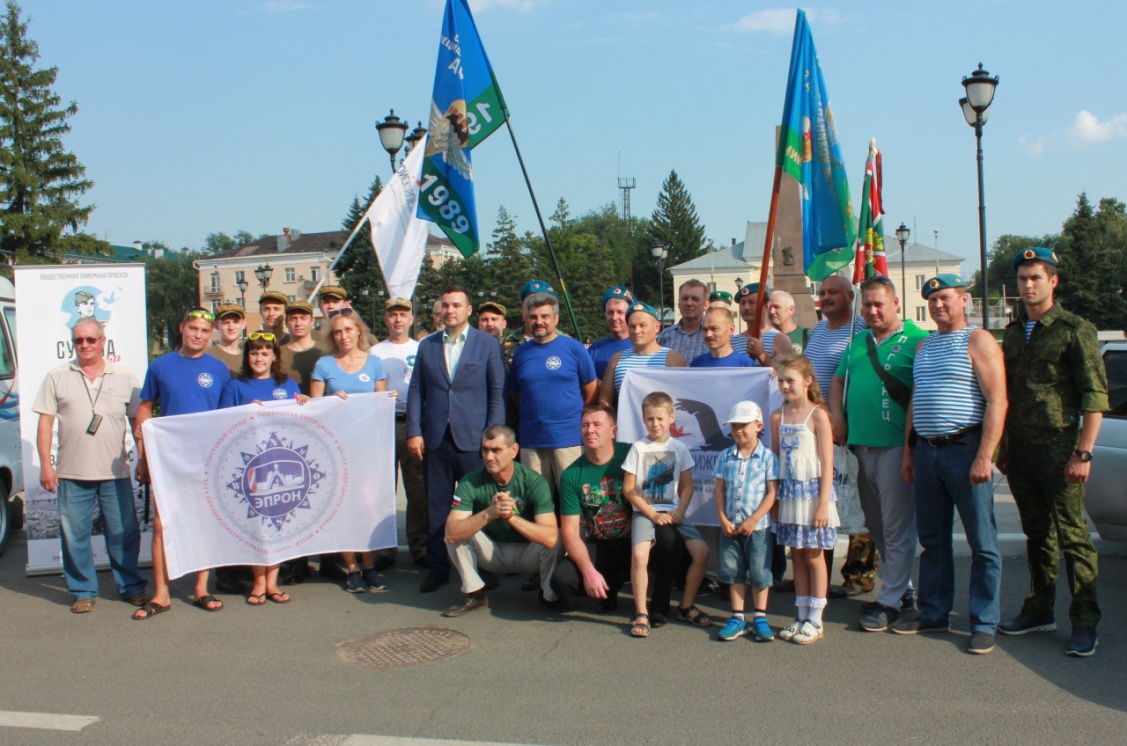 Начальник УВР______________М.Г. Резниченко ____ ___________Руководитель СВПО «Сокол СГАУ»_______________В.Т. Одобеску ____ ___________Руководитель поисково-исторического клуба_______________ Е.А. Ривкинд